Mrs. Sanford’s Class Schedule 2014-2015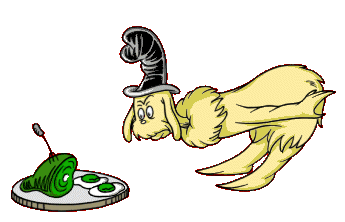 9:05-9:20Breakfast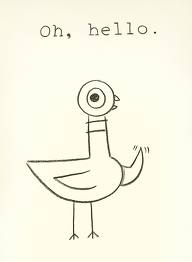 9:20- 9:45Morning Meeting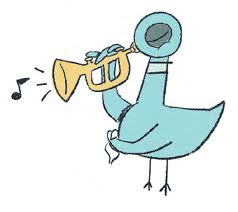 9:45- 10:25Specials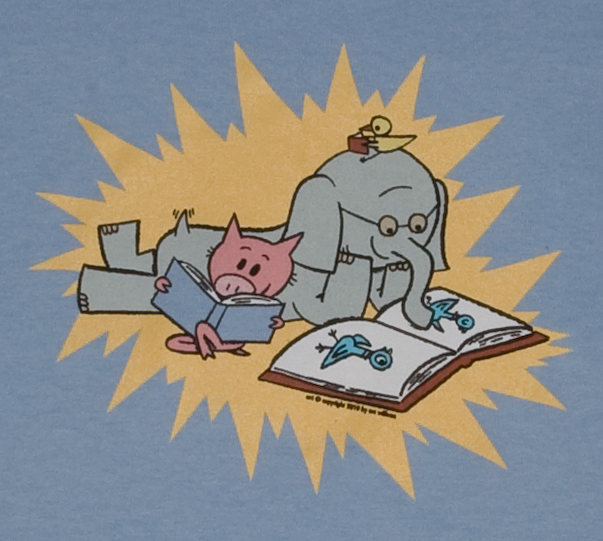 10:30-12:00Reading Block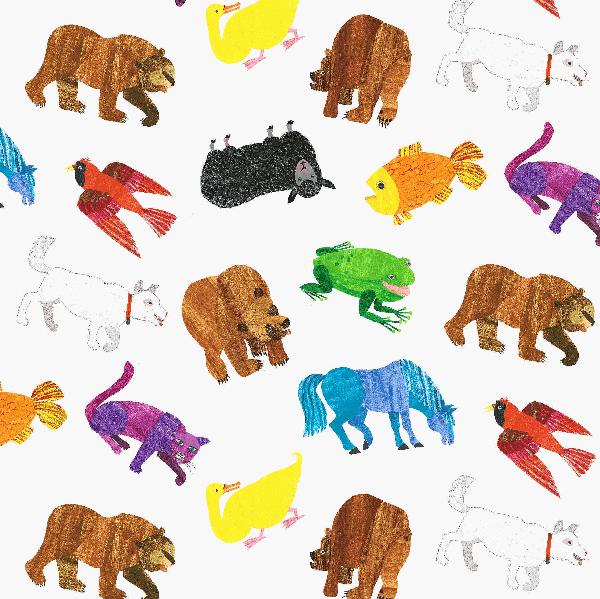           12:00-12:30 Science/Social Studies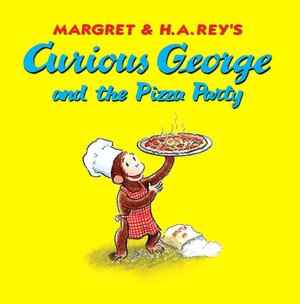 12:35- 12:50Lunch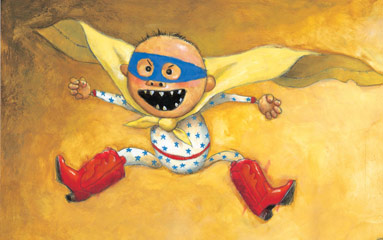   12:50-1:05      Recess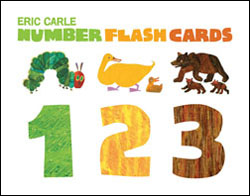             1:10-1:50Math        1:50-2:20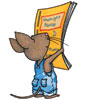 Writing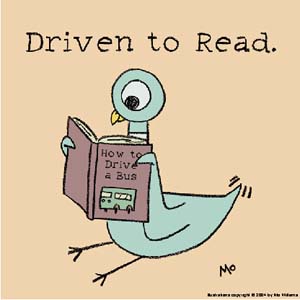            2:20- 3:00Fundations Phonics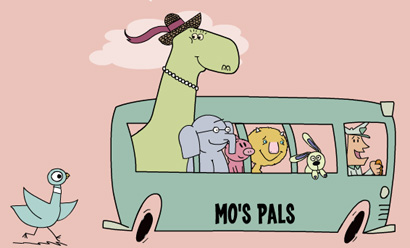 3:15Dismissal